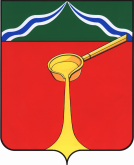 Калужская областьАдминистрация муниципального района«Город Людиново и Людиновский район»П О С Т А Н О В Л Е Н И Е «24» марта 2021 г.					                      		  		    № 360Об утверждении проекта внесения измененийв документацию по планировке территорииРассмотрев заявление заместителя генерального директора по строительству инвестициям АО «Газпром газораспределение Калуга», в соответствии с Федеральным законом от 06.10.2003 № 131-ФЗ «Об общих принципах организации местного самоуправления в Российской Федерации», пп. 3 п. 5.1 части 5 статьи 46 Градостроительного кодекса РФ, Уставом муниципального района «Город Людиново и Людиновский район», администрация муниципального района «Город Людиново и Людиновский район»	ПОСТАНОВЛЯЕТ:1. Утвердить проект внесения изменений в документацию по планировке территории объекта: «Сети водоснабжения особой экономической зоны ППТ «Людиново» - 2 этап», в пределах своих полномочий.2. Проект внесения изменений в документацию по планировке территории объекта: «Сети водоснабжения особой экономической зоны ППТ «Людиново» - 2 этап», подлежит опубликованию в порядке, установленном для официального опубликования муниципальных правовых актов, иной официальной информации, в течение семи дней со дня ее утверждения и размещению на официальном сайте администрации муниципального района «Город Людиново и Людиновский район» в сети «Интернет» (http://адмлюдиново.рф/).3. Контроль за исполнением настоящего постановления оставляю за собой.4. Настоящее постановление вступает в силу с момента опубликования. Глава администрациимуниципального района				    		                         Д.С. Удалов